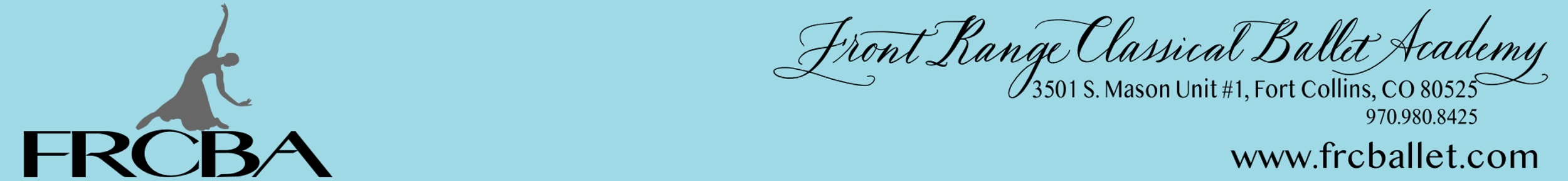 Enrollment in Pre-Ballet through Ballet Intro requires commitment through the semester of enrollment; i.e. if enrolling in the fall semester, the student is committed through Dec. 19, 2022; if enrolling in the spring semester, the student is committed through May 28, 2023.Enrollment in Elementary I and higher levels requires commitment through the end of the 2022-2023 season – i.e. through May 28, 2023.Students in all levels have the opportunity to perform if desired.  FRCBA puts on two student productions per year – one in the winter and one in the spring.  Details will be available by September 2022.  MONDAYTUESDAYWEDNESDAYTHURSDAYFRIDAYSATURDAY*Classes may be put on hold to await adequate enrollment.*9-10 amElementary Ballet I (ages 6.5-9) – Deneice1005-1120 Elementary Ballet II (ages 8-11) - Deneice1130am-1215pm ON HOLDPre-Ballet II/III (ages 4.5-6) – Deneice4-445 pm Pre-Ballet I (ages 3-4) – Claire 430-545 pm Elementary Ballet II (ages 9-11) – Ixchel4-445 pm Pre-Ballet I (ages 3-4) – Claire 430-545 pm Elementary Ballet II (ages 9-11) – IxchelSUNDAY5-545 pm Pre-Ballet III (ages 5½ -6) –Claire430-515 pm Check w/ officeShine Bright! Adaptive Dance Class (ages 6-14) –Connor D.